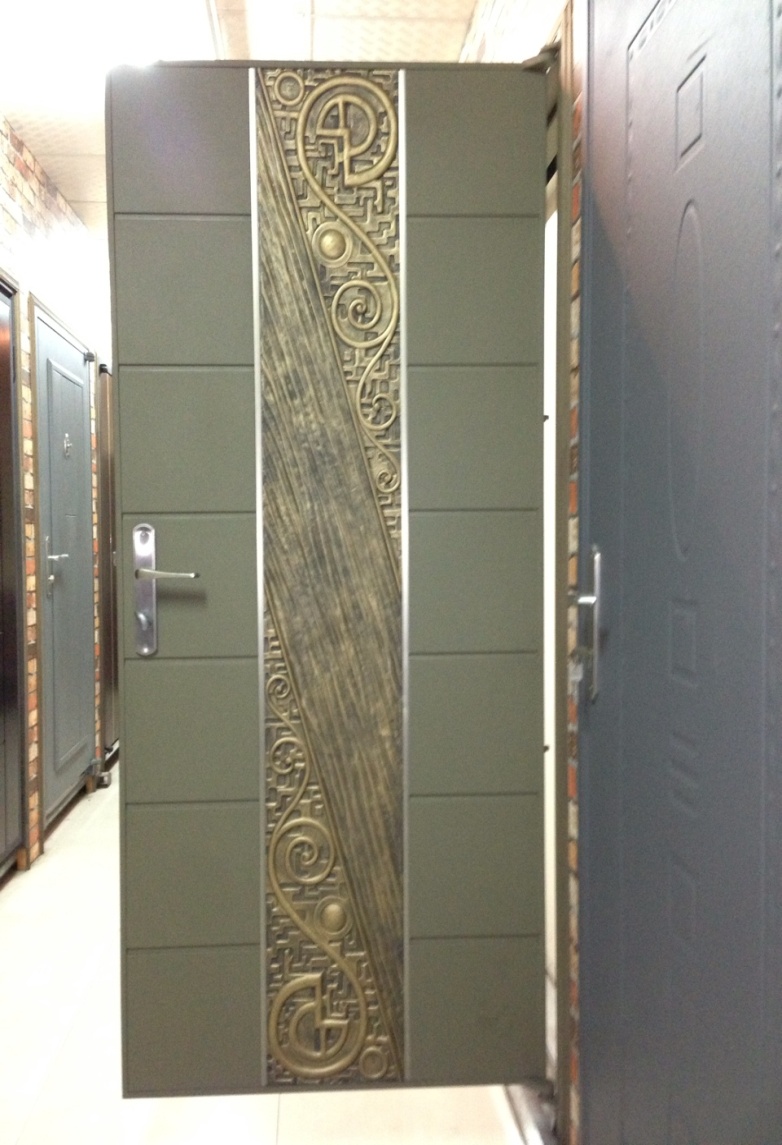 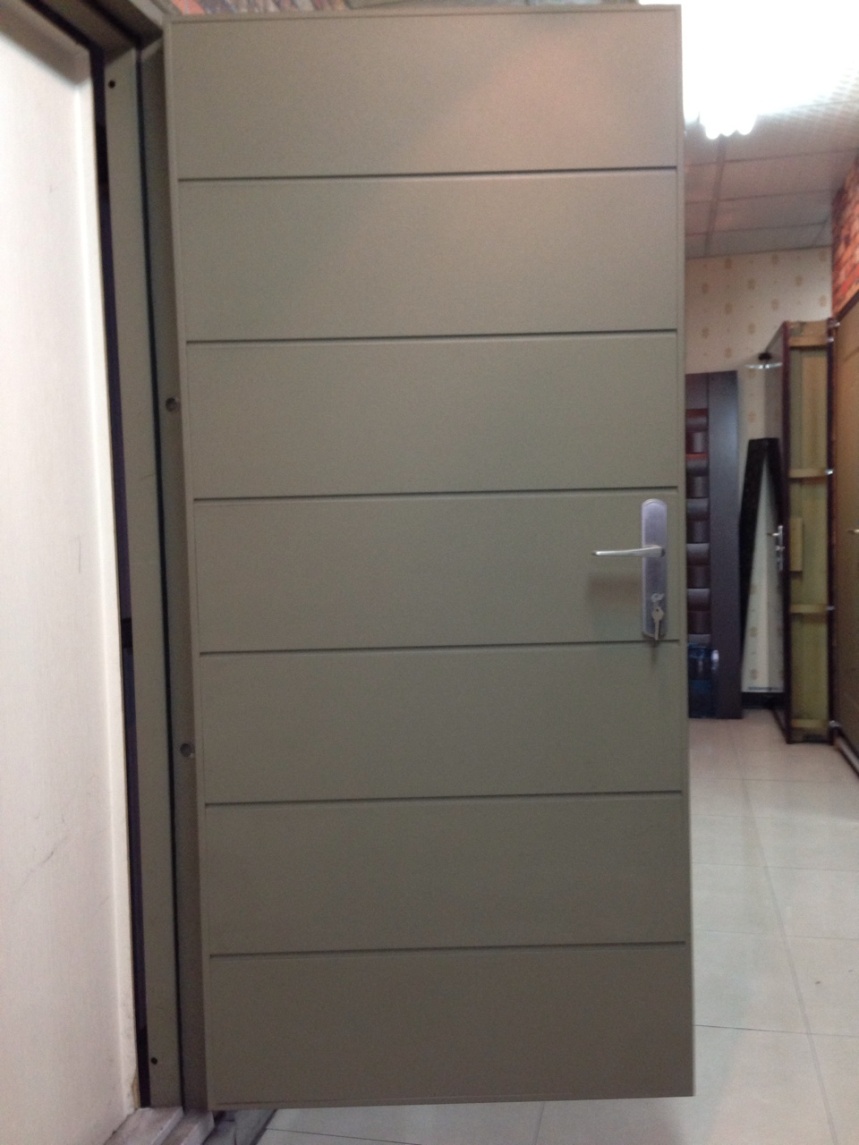 單 玄 關 造 型 門  編號 : TP1-159  開向 :右開  尺寸 : 1000x2100  框深 :120  框型 : 單玄框  門鎖 : 強棒  顏色 : 棕色砂  鉸鍊 : 天地式鉸鍊  內門 : 正面  紫氣東來鑄鋁板        背面  7橫格  售價 : $38000  P.S: 如需安裝需另加安裝費用